Bulletin de réservation / Saison 19/20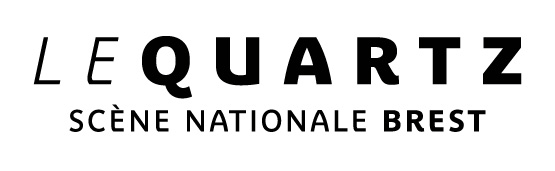 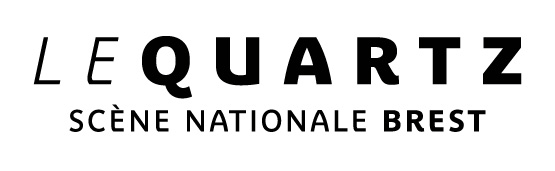  FICHE À NOUS RETOURNER AVANT LE MARDI 1ER OCTOBRE (Pour ceux souhaitant voir « Mon âme pour un baiser », veuillez faire la demande mi-septembre)* Deux accompagnateurs gratuits pour 1 classe, les accompagnateurs supplémentaires bénéficient du tarif réduit Choix du paiement :  Les élèves payent eux-mêmes par chèque *                            Facture à l’établissement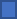 * Paiement par chèque et par élève : Une urne sera mise à votre disposition au PC-Sécurité / Entrée administrative pour déposer l’enveloppe avec les chèques des élèves. Merci de préciser sur cette enveloppe votre nom, le nom de l’établissement,                             les spectacles et dates choisis ainsi que le nombre d’élèves.          L’Avant-Scène / 10 € la place, à partir de 3 spectacles :  L’ « Avant-Scène » permet à un groupe / classe de voir trois spectacles ou plus pour 10 euros la place (dans la limites des places disponibles). L’« Avant-Scène » est  à destination des groupes d’élèves sous  la responsabilité d’un enseignant. Chaque élève peut récupérer la « Carte Quartz + » offerte à la billetterie. La démarche est simple :Indiquer le nom de son établissement et le nom de son professeur à la billetterie (une liste                            des professeurs prenant l’Avant-Scène sera transmise à la billetterie)  La carte Quartz + permet de bénéficier des meilleurs tarifs sur toute la programmation de la saison. Plus de détails pour répondre au mieux à votre demande :Date ou heure à éviter :Regroupement de classes ou avec un autre établissement : Particularités pour le placement (élèves en situation de handicap, placement en un seul groupe ou possibilité de scinder la classe…) :Demande particulière : ateliers en classe, visite etc. : Projet pédagogique - Si vous mettez en place des actions au sein de l’établissement, en lien avec votre demande d’inscription, merci de nous les présenter brièvement ci-dessous :Coordonnées de l’ETABLISSEMENT :Nom :Adresse :Code postal :                           Ville :Téléphone :		                                Email pour la facturation :Coordonnées de l’enseignant faisant la demande :Nom :                                              Prénom :                                       Matière enseignée :Téléphone :	                                          Email :Classe ou groupe concerné(e) par la demande d’inscription :		Nom de la classe :                                                                           Nombre total d’élèves (par classe s’il s’agit d’un niveau) :                  	Nombre d’accompagnateurs* :         soit       places accomp. gratuites* et        places accomp. payantesChoixTitre du spectacleDates et horaires possiblesN° 1Le                           à         h      ou le                          à         hN° 2Le                           à         h      ou le                          à         hN° 3Le                           à         h      ou le                          à         hN° 4Le                           à         h      ou le                          à         hN° 5Le                           à         h      ou le                          à         h